UNDERGRADUATE CURRICULUM COMMITTEE (UCC)
PROPOSAL FORM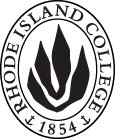 Cover page	scroll over blue text to see further important instructions: [if not working select “COMMents on rollover” in your Word preferences under view] please read these.N.B. Please do not use highlight to select choices within a category but simply delete the options that do not apply to your proposal (e.g. in A.2 if this is a course revision proposal, just delete the creation and deletion options and the various program ones, so it reads “course revision”) Do not ever delete any of the numbered categories—if they do not apply leave them blank. ALL numbered categories in section (A) must be completed. If there are no resources impacted it is okay to put “none” in A. 7B.  NEW OR REVISED COURSES  Delete section B if the proposal does not include a new or revised course. As in section A. do not highlight but simply delete suggested options not being used. Always fill in b. 1 and B. 3 for context.D. SignaturesChanges that affect General Education in any way MUST be approved by ALL Deans and COGE Chair.Changes that directly impact more than one department/program MUST have the signatures of all relevant department chairs, program directors, and their relevant dean (e.g. when creating/revising a program using courses from other departments/programs). Check UCC manual 4.2 for further guidelines on whether the signatures need to be approval or acknowledgement.Proposals that do not have appropriate approval signatures will not be considered. Type in name of person signing and their position/affiliation.Send electronic files of this proposal and accompanying catalog copy to curriculum@ric.edu and a printed signature copy of this whole form to the current Chair of UCC. Check UCC website for due dates.D.1. Approvals: required from programs/departments/deans who originate the proposal. THESE may include multiple departments, e.g., for joint/interdisciplinary proposals. D.2. Acknowledgements: REQUIRED from OTHER PROGRAMS/DEPARTMENTS (and their relevant deans if not already included above) that are IMPACTED BY THE PROPOSAL. SIGNATURE DOES NOT INDICATE APPROVAL, ONLY AWARENESS THAT THE PROPOSAL IS BEING SUBMITTED. CONCERNS SHOULD BE BROUGHT TO THE UCC COMMITTEE MEETING FOR DISCUSSION; all faculty are welcome to attend.A.1. Course or programVIR 300 Principles of Vascular Interventional RadiographyVIR 300 Principles of Vascular Interventional RadiographyVIR 300 Principles of Vascular Interventional RadiographyVIR 300 Principles of Vascular Interventional RadiographyReplacing A. 1b. Academic unitFaculty of Arts and Sciences Faculty of Arts and Sciences Faculty of Arts and Sciences Faculty of Arts and Sciences A.2. Proposal typeCourse:  creation Course:  creation Course:  creation Course:  creation A.3. OriginatorEric HallHome departmentBiology/Health SciencesBiology/Health SciencesBiology/Health SciencesA.4. Context and Rationale Note: Must include additional information in smart tip for all new programsThis course will introduce the fundamental theories and practices of vascular interventional radiography.  Required for the BS in Medical Imaging, Certified Radiographer VIR program and for the Certificate of Undergraduate Study in VIR.This course will introduce the fundamental theories and practices of vascular interventional radiography.  Required for the BS in Medical Imaging, Certified Radiographer VIR program and for the Certificate of Undergraduate Study in VIR.This course will introduce the fundamental theories and practices of vascular interventional radiography.  Required for the BS in Medical Imaging, Certified Radiographer VIR program and for the Certificate of Undergraduate Study in VIR.This course will introduce the fundamental theories and practices of vascular interventional radiography.  Required for the BS in Medical Imaging, Certified Radiographer VIR program and for the Certificate of Undergraduate Study in VIR.This course will introduce the fundamental theories and practices of vascular interventional radiography.  Required for the BS in Medical Imaging, Certified Radiographer VIR program and for the Certificate of Undergraduate Study in VIR.A.5. Student impactMust include to explain why this change is being made?Students need to have a basic understanding of the foundations to build their knowledge and skills.Students need to have a basic understanding of the foundations to build their knowledge and skills.Students need to have a basic understanding of the foundations to build their knowledge and skills.Students need to have a basic understanding of the foundations to build their knowledge and skills.Students need to have a basic understanding of the foundations to build their knowledge and skills.A.6. Impact on other programs NoneNoneNoneNoneNoneA.7. Resource impactFaculty PT & FT: This course will be taught by LSMI faculty.This course will be taught by LSMI faculty.This course will be taught by LSMI faculty.This course will be taught by LSMI faculty.A.7. Resource impactLibrary:NoneNoneNoneNoneA.7. Resource impactTechnologyNoneNoneNoneNoneA.7. Resource impactFacilities:NoneNoneNoneNoneA.8. Semester effectiveFall 2022 A.9. Rationale if sooner than next Fall A.9. Rationale if sooner than next FallA.10. INSTRUCTIONS FOR CATALOG COPY:  Use the Word copy versions of the catalog sections found on the UCC Forms and Information page. Cut and paste into a single file ALL the relevant pages from the college catalog that need to be changed. Use the tracked changes feature to show how the catalog will be revised as you type in the revisions. If totally new copy, indicate where it should go in the catalog. If making related proposals a single catalog copy that includes all changes is preferred. Send catalog copy as a separate single Word file along with this form.A.10. INSTRUCTIONS FOR CATALOG COPY:  Use the Word copy versions of the catalog sections found on the UCC Forms and Information page. Cut and paste into a single file ALL the relevant pages from the college catalog that need to be changed. Use the tracked changes feature to show how the catalog will be revised as you type in the revisions. If totally new copy, indicate where it should go in the catalog. If making related proposals a single catalog copy that includes all changes is preferred. Send catalog copy as a separate single Word file along with this form.A.10. INSTRUCTIONS FOR CATALOG COPY:  Use the Word copy versions of the catalog sections found on the UCC Forms and Information page. Cut and paste into a single file ALL the relevant pages from the college catalog that need to be changed. Use the tracked changes feature to show how the catalog will be revised as you type in the revisions. If totally new copy, indicate where it should go in the catalog. If making related proposals a single catalog copy that includes all changes is preferred. Send catalog copy as a separate single Word file along with this form.A.10. INSTRUCTIONS FOR CATALOG COPY:  Use the Word copy versions of the catalog sections found on the UCC Forms and Information page. Cut and paste into a single file ALL the relevant pages from the college catalog that need to be changed. Use the tracked changes feature to show how the catalog will be revised as you type in the revisions. If totally new copy, indicate where it should go in the catalog. If making related proposals a single catalog copy that includes all changes is preferred. Send catalog copy as a separate single Word file along with this form.A.10. INSTRUCTIONS FOR CATALOG COPY:  Use the Word copy versions of the catalog sections found on the UCC Forms and Information page. Cut and paste into a single file ALL the relevant pages from the college catalog that need to be changed. Use the tracked changes feature to show how the catalog will be revised as you type in the revisions. If totally new copy, indicate where it should go in the catalog. If making related proposals a single catalog copy that includes all changes is preferred. Send catalog copy as a separate single Word file along with this form.A.10. INSTRUCTIONS FOR CATALOG COPY:  Use the Word copy versions of the catalog sections found on the UCC Forms and Information page. Cut and paste into a single file ALL the relevant pages from the college catalog that need to be changed. Use the tracked changes feature to show how the catalog will be revised as you type in the revisions. If totally new copy, indicate where it should go in the catalog. If making related proposals a single catalog copy that includes all changes is preferred. Send catalog copy as a separate single Word file along with this form.A.11. List here (with the relevant urls), any RIC website pages that will need to be updated (to which your department does not have access) if this proposal is approved, with an explanation as to what needs to be revised:A.11. List here (with the relevant urls), any RIC website pages that will need to be updated (to which your department does not have access) if this proposal is approved, with an explanation as to what needs to be revised:A.11. List here (with the relevant urls), any RIC website pages that will need to be updated (to which your department does not have access) if this proposal is approved, with an explanation as to what needs to be revised:A.11. List here (with the relevant urls), any RIC website pages that will need to be updated (to which your department does not have access) if this proposal is approved, with an explanation as to what needs to be revised:A.11. List here (with the relevant urls), any RIC website pages that will need to be updated (to which your department does not have access) if this proposal is approved, with an explanation as to what needs to be revised:A.11. List here (with the relevant urls), any RIC website pages that will need to be updated (to which your department does not have access) if this proposal is approved, with an explanation as to what needs to be revised:Old (for revisions only)ONLY include information that is being revised, otherwise leave blank. NewExamples are provided within some of the boxes for guidance, delete just the examples that do not apply.B.1. Course prefix and number VIR 300B.2. Cross listing number if anyB.3. Course title Principles of Vascular Interventional RadiographyB.4. Course description Students examine the foundations of interventional radiography. Topics include patient interactions and management, image acquisition, supplies, equipment, and devices supporting diagnostic and interventional image guided vascular procedure.B.5. Prerequisite(s)Acceptance into the programB.6. OfferedFall  B.7. Contact hours 3B.8. Credit hours3B.9. Justify differences if anyB.10. Grading system Letter grade  B.11. Instructional methodsLecture  B.11.a  Delivery Method|  Distance Learning |    % Online | Asynchronous |HybridB.12.  CATEGORIES       12. a. How to be usedRequired for Certification       12 b. Is this an Honors          course?NO       12. c. General Education          N.B. Connections must include at                      least 50% Standard Classroom          instruction.NO       12. d.  Writing in the        Discipline (WID)NOB.13. How will student performance be evaluated?Exams  |  Presentations  Class Work |  Quizzes |B.14 Recommended class-size12B.15. Redundancy statementB. 16. Other changes, if anyB.17. Course learning outcomes: List each one in a separate rowProfessional Org.Standard(s), if relevantHow will each outcome be measured?Demonstrate an understanding of the wide variety of med-surgical products such as catheters, guide wires, stents and angioplasty catheters supporting vascular IRExam, homework assignmentUnderstand various parameters of power injecting through various diagnostic cathetersExam, homework assignmentDiscuss appropriate methods of responding and caring for patients during vascular interventional imaging procedures. Exam, homework assignmentIdentify the risks and benefits of ionizing radiation exposure to optimize clinical procedures and minimize doses to oneself and patients.Exam, homework assignmentIdentify various imaging methods and equipment needed to acquire VIR imaging procedures.Exam, homework assignmentB.18. Topical outline: DO NOT INSERT WHOLE SYLLABUS, JUST A TWO-TIER TOPIC OUTLINE. Proposals that ignore this request will be returned for revision.Patient Interactions and ManagementPatient CommunicationPatient Assessment and MonitoringContrast administrationMedicationsAsepsis and Sterile TechniqueHandling and Disposal of Hazardous MaterialsEmergency CareImage Acquisition and EquipmentData acquisition and processingFluoroscopyDigital angiographyProjections/ positionsArchivingQuality controlAutomatic pressure injectorsPartsFunctionsoperationRadiation protection for patients and personnelCollimationMagnificationFrame ratesGeometryPulsed or continuationShieldingLast image holdDose rateShieldingMonitoring deviceOccupational exposure reportsPromote radiation awarenessStandard Procedures Table Setup and Commonly used equipmentNeedles for access in the vascular suiteProcedure suppliesProcedure table set upProcedure detailsVessel Anatomy, Catheter and Wire SelectionCatheters- types, sizes, shape, materialBalloon cathetersWiresNamePosition/affiliationSignatureDateEric HallProgram Director of Medical Imaging*approved via e-mail1/21/2022Dana KolibachukChair of Biology*approved via e-mail1/21/2022Earl SimsonDean of  FASEarl Simson2/4/2022NamePosition/affiliationSignatureDateTab to add rows